UNIVERSITY OF NAIROBI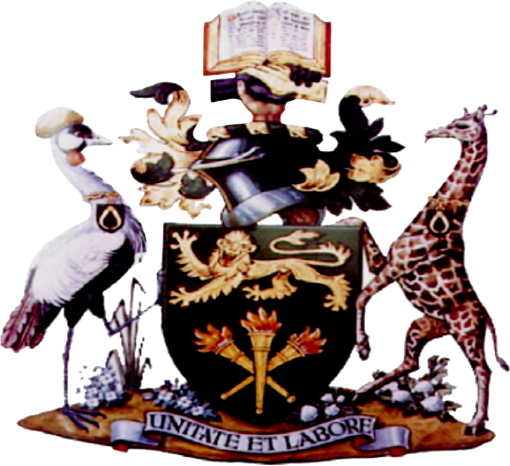 SCHOOL OF ENGINEERINGDEPARTMENT OF ENVIRONMENTAL AND BIOSYSTEMS ENGINEERING FEB 540 PROJECT DESIGN 2017/2018 ACADEMIC YEAR PROJECT PROPOSALTITLE:  DESIGN OF DUST CONTROL MEASURE IN CEMENT MANUFACTURING INDUSTRY CASE STUDY:  ATHI RIVER LTD, ATHI RIVER PLANTSUBMITTED BY:                  AUDREY ANGUSU MALWA – F21/35485/2013SUPERVISOR:                       DR. CHRISTIAN THINE OMUTO   SUBMITTED TO:                  MR. ALBERT INIMADATE OF SUBMISSION:     DECLARATION I declare that this project, except where specifically acknowledged, is my original work. This report has not been in whole or in part submitted for any degree or examination at any other University.Audrey Angusu MalwaSignature………………………. Date…………………………...This project report has been submitted for examination with my approval as University SupervisorMr. Christian Thine OmutoSignature………………………. Date…………………………...DEDICATION I dedicate this Project to my Dad, Mr. Benjamin Malwa Langwen, my Mum, Mrs. Beatrice Mwimbi Malwa, my siblings Angela Ajando Malwa, Sean Allan Achina Malwa, Natalie Mideva Malwa and to my friends for their constant support throughout this journey. ACKNOWLEDGEMENTI am immensely grateful to the Almighty God for his guidance throughout the project design and also having kept me this far in the pursuit of my career.I would especially like to express my sincere gratitude to my supervisor at University of Nairobi, Environmental and Bio-systems Engineering Department, Mr. Christian Thine Omuto for his support, guidance, encouragement, positive criticism that contributed to the preparation of this report. I thank him for his patience in providing assistance despite his busy schedule.I would also like to thank all my lecturers and technicians from who have patiently taught me theEngineering Discipline.I am very grateful to Mr. David Ongesa of ARM Cement PLC-ARF for providing all the information that was helpful for the design process. I am also thankful to all the staff of ARM Cement PLC-ARF for their support and concern during the design process. I am grateful to the whole ARM Cement PLC-ARF management for allowing me to have their farm as a case study and for their support throughout the design project.In conclusion, I extend my sincere thanks to my family, colleagues and friends for their constant encouragement, prayers and best wishes.ABSTRACT In any manufacturing company, cement manufacturing company to be precise, the need for a clean and safe environment is not an option, it’s mandatory. This is to create a workable surrounding for the workers and machinery in use at any particular time, hence bringing much to the table in terms of increased produce and profitability for the company as a whole. Some, if not most, of the cement manufacturing companies do not meet this standard on one reason or another but majorly due to one factor, dust. Accumulation of dust in the company plays a great role in that, much work would be done or redistributed to dust other than focusing solely on production of the cement for the company. Thus, it would decrease the profitability of the company either by the increase of health issues reported by the workers, the degradation of the machineries or the reduced quality and quantity of the products. Hence, there will be need for the company to search for means of reduction of the dust being eliminated to the surrounding, this is in order to create a solution for further damages it may bring in the future rather than postponing or searching for short term solutions that would incur more costs. This solution can be brought about by the design of a system that can be installed in the problematic areas, thus either reducing or eliminating the emissions of the dust to the environment. This would bring a reduction in the percentage of the dust in the environment, even if it’s by a minimal percentage than taking short cuts or no action at all.LIST OF ABBREVIATIONCCR-central control roomESP-electrostatic precipitatorsBMP-best management plan	ARM-Athi River Mining CBD-Central Business District GDP-Gross Domestic Product TSP-Total Suspended Particles List of figuresFigure 1.1: Route map from Nairobi CBD to ARM Cement LimitedFigure 1.2: A map showing ARM Cement LimitedFigure 1.3: Climate graph for Athi River which is 5m from ARM Cement LimitedFigure 1.4: Temperature graph for Athi RiverFigure 2.0: Schematic diagram of a cement plantFigure 2.1: Emission levelsFigure 2.2: Fugitive dust emission in a cement industry. Figure 2.3: Effects of dust on plants and soilFigure 2.4: Effects of cement dust on people Figure 2.5: Factors influencing dust emissions by wind erosion and the environmental implications of dust emission Figure 2.6: Correlation of the dust particle with the size of water particle Figure 2.7: Elements contributing to fugitive dust impact Figure 2.8: Wet suppression system Figure 2.9: Components of the design, AutoCAD drawing Figure 2.10: Fabric filter with pulse jet cleaning and flat bags Figure 2.11: Rotor of squirrel rage motor Figure 2.12: Wound rotor motor Figure 2.13: Dust control techniques Figure 2.14: Yard spray dust suppression systems Figure 3.1: Outlet loading vs free area Figure 4.1: Mist water sprinkler system Figure 4.2: Centrifugal pump components Figure 4.3: Fan, power consumption Figure 4.4: An open motor Figure 4.5: A totally enclosed motor Figure 4.6: Motor-outside pullet diameter Figure 4.7: Dust data sheet indicating the amount of the recorded dust on a daily basis in ARM Cement PLC  Figure 4.8: Sample of bag filter reading 1 Figure 4.9: Sample of bag filter reading 2 Figure 8.1: Hood calculation picture Figure 8.2: Aspect ratio analysis of hood design Figure 8.3: Main known processes of dust elimination  Figure 8.4: Wet process with filters and dry process using slag and lime rock Figure 8.5: Dust load and dust fineness Figure 8.6: Outlet drawing vs free area Figure 8.7: AutoCAD drawing Figure 8.8: Final AutoCAD drawing LIST OF TABLES Table 8.1: Different processes with different hood types Table 8.2: Types of hood openings Table 8.3: Basic fan laws Table 8.4: Pipe diameter and area Table 8.5: Velocities of different types of dust emissions Table 8.6: Velocities at different diameters Table 8.7: Resistance at different degrees Table 8.8: Static pressures at different diameters LIST OF APPENDICES Appendix A          -          Hood specificationsAppendix B          -          Fan outlays and displays Appendix C          -          Processes of dust elimination Appendix D          -          Velocity tables at different pressures, diameters and degrees of the various types of dust emissions Appendix E          -          Dust load, dust fineness and open area Appendix F          -          Design Drawings LIST OF SYMBOLS µM-micrometersHP- horsepowerM-metres Kg-kilogram kW-kilowatt ft-feet km-kilometres 1.0: INTRODUCTION 1.1: BACKGROUND INFORMATION Athi River Mining (ARM) Cement Limited formerly Athi River Mining Limited is a mining and a manufacturing company in Kenya, the largest economy in East African Community. The company is involved in cement manufacturing with branches in Kilifi County and others in Tanzania and Rwanda (Mugwe, 2016). They also have different divisions other than the Cement division, that is, Silicate, Special products, Mineral and Mavuno divisions. Which all have their work duties and work flow that grow the company to where it is at the moment. 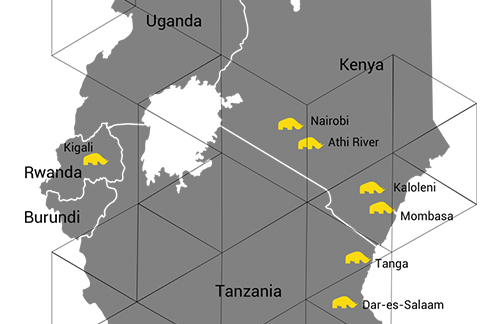 Figure 1.0: Map of the various ARM Cement PLC around Africa. Source: ARM Cement PLC website. The Company’s main goal is to deliver excellence in product quality and customer service. To achieve this goal, it requires a deep, unwavering commitment to communication, transparency, ethical behavior and teamwork. Whenever one is moving forward together, success takes care of itself. And the best and quickest way to succeed is to help others succeed.Throughout the mining and processing of minerals, the mined ore undergoes crushing, grinding, cleaning, drying, and product sizing operations as it is processed into a marketable commodity. These operations are highly mechanized, and both individually and collectively these processes can generate large amounts of dust. If control technologies are inadequate, hazardous levels of respirable dust may be liberated into the work environment, potentially exposing workers. Accordingly, federal regulations are in place to limit the respirable dust exposure of mine workers. Engineering controls are implemented in mining operations in an effort to reduce dust generation and limit worker exposure such as filter bags of which not all the dust is well captured. Dust collection systems are the most widely used engineering control techniques employed by mineral processing plants to control dust and lower workers' respirable dust exposure. A well-integrated dust collection system has multiple benefits, resulting in a dust-free environment that increases productivity and reclaims valuable product. The efforts that have been previously employed to reduce the volumes of dust are many. For instance the fabric filter bags, are some of the ancient dust control mechanisms. They were used in industrial application to serve the purpose of recovering economical products from dust on fumes in non-ferrous refining and smelting exercises. The filter bags were modified and the Reverse air Jet system was introduced making the entire process more advantageous through the use of mechanical shakers to clean off the bags. The Pulse Jet Filtration system was introduced at the end of the 50’s, this system was able to provide a uniform air flow, a continuous cleaning filter and a high air-to-cloth ratio. It contained almost no moving mechanical parts as it was very simple. The legislation further forced the speed up of developments in industries, power stations and waste incinerators in the 70’s and 80’s to use air pollution control systems. This guaranteed an interesting building market for the filter industries. Apart from the dry methods above used to eliminate dust in cement plants, there are also the wet process functioning to achieve the same target, commonly termed as the wet dust suppression which mainly uses water sprays, mists and water guns to control dust in roads, piles and processing operations. Some of these include the wet scrubbers. A wet scrubber works in the sense that the collecting medium is by water or any other liquid in order to accomplish its task. They work by creating a wet target for the dust particle collection, hence requiring significant amount of water for it to work efficiently making it as one of its disadvantage apart from increased energy costs. Hence, this makes my design more susceptible for use, as it would accomplish particulate collection through water as the wet scrubber, perform in various moisture and temperature conditions but the advantages it has is that it wouldn’t need significant amount of water for its operation or high energy costs. It would operate on a more specified direction on the raw materials being mixed up as that is where the major issue comes up, as most of the filters would not be able to accomplish collecting that significant amount of dust. In Kenya, the manufacturing sector grew at 3.5% in the year 2015 and in the year 2014 it grew by 3.2%, which contributed to a GDP of 10.3%. However, on average the manufacturing sector has been growing at a snail pace than the economy, which expanded by 5.6% in the year 2015. Hence, this implying that there is reduction over time in the share of manufacturing in GDP. As a result, it can be argued that Kenya is undergoing a premature de-industrialization in the context where manufacturing and industry are still relatively under-developed, as Kenya seems to have peaked at a point much lower than in much of the Asian continent. This is as a result of challenges faced in the manufacturing industries to lower its productivity.